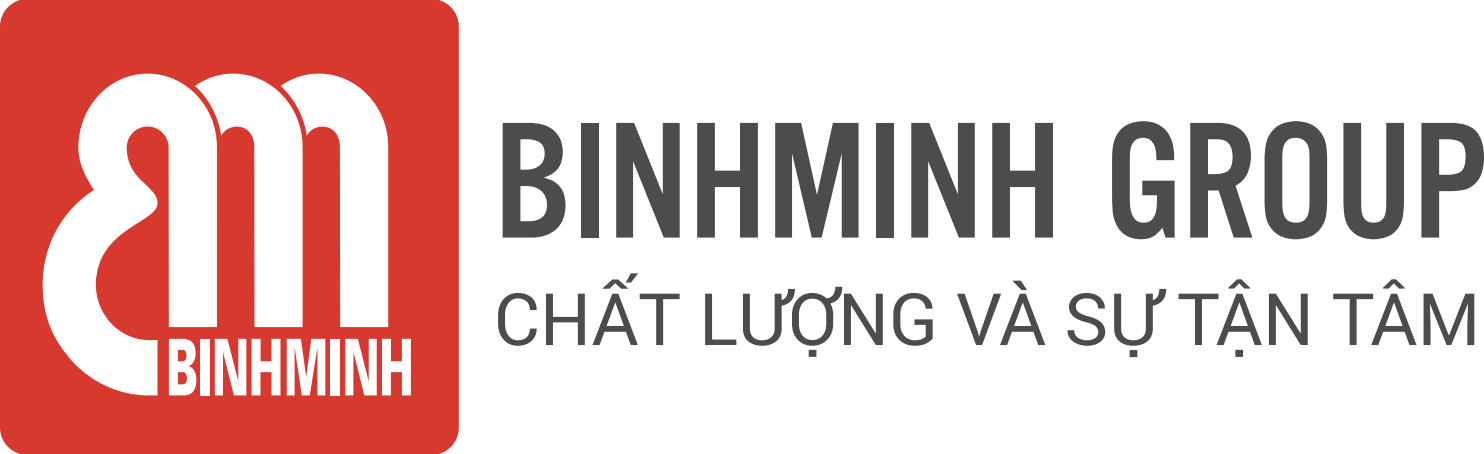 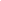 NỘI DUNG BÀI HỌC TUẦN 23 – LỚP 2(19/02/2024 – 23/02/2024)CHƯƠNG TRÌNH LÀM QUEN TIẾNG ANH VỚI GVNNCác ba/mẹ và các con học sinh thân mến, Các ba/mẹ vui lòng xem bảng dưới đây để theo dõi nội dung học tập tuần này của các con nhé!UNIT 3: CLOTHESSách: Explore Our World 2 –  Student book (SB)               Explore Our World 2 – Work book (WB)* Ghi chú:  Các con học thuộc từ vựng.Luyện nói từ vựng và cấu trúc.Khuyến khích các con viết từ mới mỗi từ 2 dòng ở nhà.Trân trọng cảm ơn sự quan tâm, tạo điều kiện của các Thầy/Cô và Quý Phụ huynh trong việc đồng hành cùng con vui học!TiếtNội dung bài  họcSách Bài tập(Work Book)45Review (Ôn tập): a dress (một chiếc váy) a hat (một chiếc mũ) a shirt (một chiếc áo sơ mi) pants (quần dài) shoes (đôi giày) shorts (quần đùi) socks (đôi tất) scarf (khăn quàng cổ) jumper (áo len) jeans (quần bò) sandals (đôi dép) colors (các màu sắc)Vocabulary (Từ vựng): cold (lạnh) hot (nóng)Structures (Cấu trúc câu):• It’s cold / hot. (Trời lạnh/ nóng.)• I’m wearing ____. (Tôi đang mặc ___.)• I’m wearing orange socks. (Tôi đang đeo một đôi tất màu cam.)46Review (Ôn tập): a dress (một chiếc váy) a hat (một chiếc mũ) a shirt (một chiếc áo sơ mi) pants (quần dài) shoes (đôi giày) shorts (quần đùi) socks (đôi tất) cold (lạnh) hot (nóng) skirt (chân váy) scarf (khăn quàng cổ) jumper (áo len) jeans (quần bò) sandals (đôi dép) colors (các màu sắc)Structures (Cấu trúc câu):• It’s cold / hot. I’m wearing ____. (Trời lạnh/ nóng. Tôi đang mặc ____.)• He’s wearing ____. (Anh ấy đang mặc ____.)She’s wearing ___. (Cô ấy đang mặc___.)